О признании утратившими силу некоторых решений Собрания депутатов Малотаябинского сельского поселения Яльчикского района Чувашской РеспубликиВ соответствии с Федеральными законами от 6 октября 2003 года № 131-ФЗ «Об общих принципах организации местного самоуправления в Российской Федерации», Законом Чувашской Республики от 29.03.2022 № 31 "О преобразовании муниципальных образований Яльчикского района Чувашской Республики и о внесении изменений в Закон Чувашской Республики "Об установлении границ муниципальных образований Чувашской Республики и наделении их статусом городского, сельского поселения, муниципального района, муниципального округа и городского округа", Собрание депутатов Яльчикского муниципального округа Чувашской Республики решило:1. Признать утратившими силу решения Собрания депутатов Малотаябинского сельского поселения Яльчикского района Чувашской Республики:          от 28 ноября 2013 года № 32/2 «О создании Дорожного фонда Малотаябинского сельского поселения Яльчикского района Чувашской Республики»;от 06 декабря 2019 года №48/3 «Об утверждении Положения о регулировании бюджетных правоотношений в Малотаябинском сельском поселении Яльчикского района Чувашской Республики»;от 10 ноября 2020 года № 3/2 «О внесении изменений в Положение о регулировании бюджетных правоотношений в Малотаябинском сельском поселении Яльчикского района Чувашской Республики»;от 23 декабря 2020 года №5/4 «О внесении изменений в Положение о регулировании бюджетных правоотношений в Малотаябинском сельском поселении Яльчикского района Чувашской Республики»;от 23 декабря 2019 №49/2 «Об утверждении Положения  о порядке организации и проведения общественных обсуждений или публичных слушаний по проектам генеральных планов, проектам правил землепользования и застройки, проектам планировки территории, проектам межевания территории, проектам правил благоустройства территорий, проектам, предусматривающим внесение изменений в один из указанных утвержденных документов, проектам решений о предоставлении разрешения на условно разрешенный вид использования земельного участка или объекта капитального строительства, проектам решений о предоставлении разрешения на отклонение от предельных параметров разрешенного строительства, реконструкции объектов капитального строительства  на территории  Малотаябинского сельского поселения Яльчикского района Чувашской Республики»;от 28 апреля 2021 года № 10/2 «О внесении изменений в решение Собрания депутатов Малотаябинского сельского поселения Яльчикского района от 23.12.2019 №49/2»;          2. Настоящее решение вступает в силу после его официального опубликования.Председатель Собрания депутатов Яльчикского  муниципального округа Чувашской Республики                                                        В.В.СядуковЧёваш РеспубликиЕлч.к муниципаллё округ.н депутатсен Пухёв.ЙЫШЁНУ2023 =?  июл.н 27 -м.ш. № 5/20-с                            Елч.к ял.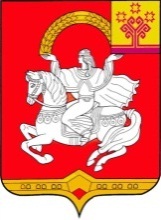      Чувашская  РеспубликаСобрание депутатов Яльчикского муниципального округаРЕШЕНИЕ       « 27 »  июля  2023 г. №  5/20-с                                 село Яльчикиот 19 ноября 2005 года №2/2 «Об органах местного самоуправления Малотаябинского сельского поселения Яльчикского района Чувашской Республики с правами юридического лица»;от 19 ноября 2005 года №2/5 «О порядке ведения реестра расходных обязательств Малотаябинского  сельского поселения Яльчикского района»; от 15 ноября 2006 года №7/3 «Об утверждении Положения о бюджетном процессе в Малотаябинском сельском поселении Яльчикского района Чувашской Республики»;от 22 августа 2006 года №6/4 «Об утверждении Положения о порядке назначения и проведения собрания граждан в Малотаябинском сельском поселении Яльчикского района»;от 22 августа 2006 года №6/6 «Об утверждении Положения о порядке на назначения и Проведения конференции граждан (собрание делегатов) в Малотаябинском сельском поселении Яльчикского района»;от 22 августа 2006 года №6/7 «Об утверждении Положения о порядке реализации правотворческой инициативы граждан на территории Малотаябинского сельского поселения Яльчикского района Чувашской Республики»;от 12 апреля 2007 года №1/2 «О порядке «Установления права ограниченного пользования чужим земельным участком (публичного сервитута) на территории Малотаябинского сельского поселения Яльчикского района»;от 01 февраля 2008 года № 2/5 «Об утверждении информационного бюллетеня «Вестник Малотаябинского сельского поселения Яльчикского района Чувашской Республики»;от 19 октября 2009 года №7/2 «О создании депутатской группы «Единая Россия»;от 27 ноября 2009 года №8/4 «Об утверждении Положения о порядке управления и распоряжения муниципальной обственностью Малотаябинского сельского поселения Яльчикского района»;от 02 марта 2010 года №1/2 «Об утверждении Положения о порядке управления и распоряжения муниципальной собственностью Малотаябинского сельского поселения Яльчикского района Чувашской Республики»;от 15 сентября 2010 года №6/1 «О частичной замене дотации на выравнивание бюджетной обеспеченности Малотаябинского с/п Яльчикского района ЧР дополнительным нормативом отчислений от налога на доходы физических лиц»;от 09 сентября 2011 года №8/1 «О частичной замене дотации на выравнивание бюджетной обеспеченности Малотаябинского сельского поселения  Яльчикского района Чувашской Республики дополнительным нормативом отчислений от налога на доходы физических лиц»;от 24 сентября 2012 года №20/2 «О частичной замене дотации на выравнивание бюджетной обеспеченности Малотаябинского с/п Яльчикского района ЧР дополнительным нормативом отчислений от налога на доходы физических лиц»;от 21 июня 2013 года № 26/1 «Об утверждении Порядка образования комиссии, уполномоченной рассматривать вопросы, касающиеся соблюдения требований к служебному (должностному) поведению лиц, замещающих муниципальные должности, и урегулирования конфликта интересов»;от 17 октября 2013 года №31/1 «О частичной замене дотации на выравнивание бюджетной обеспеченности Малотаябинского с/п Яльчикского района ЧР дополнительным нормативом отчислений от налога на доходы физических лиц»;от 18 августа 2014 года № 37/1«Об утверждении Положения о вопросах налогового регулирования в Малотаябинском  сельском поселении  Яльчикского района Чувашской Республики»;от 28 ноября 2014 года № 41/1 «О внесении изменения в Положение о вопросах налогового регулирования в Малотаябинском   сельском поселении Яльчикского района Чувашской Республики»;от 30 ноября 2015 года №3/1 «О внесении изменения в Положение о вопросах налогового регулирования в Малотаябинском   сельском поселении Яльчикского района Чувашской Республики»;от 25 мая 2018 года №28/3 «О внесении изменения в Положение о вопросах налогового регулирования в Малотаябинском   сельском поселении Яльчикского района Чувашской Республики»;от 06 ноября 2018 года №34/1 «О внесении изменения в Положение о вопросах налогового регулирования в Малотаябинском   сельском поселении Яльчикского района Чувашской Республики»;от 22 мая 2019 года №40/1 «О внесении изменения в Положение о вопросах налогового регулирования в Малотаябинском   сельском поселении Яльчикского района Чувашской Республики»;от 06 декабря 2019 года №48/2 «О внесении изменения в Положение о вопросах налогового регулирования в Малотаябинском   сельском поселении Яльчикского района Чувашской Республики»;от 23 января 2020 года №50/1 «О внесении изменения в Положение о вопросах налогового регулирования в Малотаябинском   сельском поселении Яльчикского района Чувашской Республики»;от 01 сентября 2020 года №55/1 «О внесении изменения в Положение о вопросах налогового регулирования в Малотаябинском   сельском поселении Яльчикского района Чувашской Республики»;от 23 декабря 2020 года № 5/2 «О внесении изменения в Положение о вопросах налогового регулирования в Малотаябинском   сельском поселении Яльчикского района Чувашской Республики»;от 20 июля 2021 года № 12/1 «О внесении изменения в Положение о вопросах налогового регулирования в Малотаябинском   сельском поселении Яльчикского района Чувашской Республики»;от 23 июня 2022 года № 28/1 «О внесении изменения в Положение о вопросах налогового регулирования в Малотаябинском   сельском поселении Яльчикского района Чувашской Республики»;от 03 декабря 2014 года № 42/2 «Об утверждении местных нормативов градостроительного проектирования  Малотаябинского  сельского поселения Яльчикского района Чувашской Республики»;от 21 августа 2015 года № 50/1 «Об утверждении Порядка проведения конкурса по отбору кандидатур на должность главы Малотаябинского сельского поселения Яльчикского района Чувашской Республики»;от 21 декабря 2017 года № 25/6 «О внесении изменений в  Порядок проведения конкурса по отбору кандидатур на должность главы  Малотаябинского сельского поселения Яльчикского района Чувашской Республики, утвержденный решением Собрания депутатов Малотаябинского сельского поселения Яльчикского района Чувашской Республики»;от 23 марта 2020 года № 47/2 «О внесении изменения в Порядок проведения конкурса по отбору кандидатур на должность главы Малотаябинского сельского поселения Яльчикского района Чувашской Республики»;от 9 марта 2022 года № 23/2 «О внесении изменения в Порядок проведения конкурса по отбору кандидатур на должность главы Малотаябинского сельского поселения Яльчикского района Чувашской Республики»;от 28 августа 2015 года № 54/3 «Об утверждении Положения о денежном содержании и материальном стимулировании лиц, замещающих муниципальные должности и должности муниципальной службы в органах местного самоуправления Малотаябинского сельского поселения Яльчикского района»;от 21 декабря 2017 года № 25/9 «О внесении изменений в решение собрания депутатов Малотаябинского сельского поселения Яльчикского района  Чувашской Республики от 28.08.2015 № 54/3 «Об утверждении Положения о денежном содержании и материальном стимулировании лиц, замещающих муниципальные должности и должности муниципальной службы в органах местного самоуправления Малотаябинского сельского поселения Яльчикского района»;от 20 марта 2019 года № 36/6 «О внесении изменений в решение Собрания депутатов Малотаябинского сельского поселения Яльчикского района Чувашской  Республики  от  28.08.2015  г. № 54/3 «Об утверждении Положения о денежном содержании и материальном стимулировании лиц, замещающих муниципальные должности и должности муниципальной службы в органах местного самоуправления Малотаябинского сельского поселении Яльчикского района»;от 21 октября 2019 года № 43/2 «О внесении изменений в Положение о денежном  содержании и материальном стимулировании лиц, замещающих муниципальные должности  и должности муниципальной службы в органах местного самоуправления Малотаябинского  сельского поселения Яльчикского района Чувашской Республики»;от 22 октября 2020 года № 2/6 «О внесении изменений в Положение о денежном  содержании и материальном стимулировании лиц, замещающих муниципальные должности  и должности муниципальной службы в органах местного самоуправления Малотаябинского  сельского поселения Яльчикского района Чувашской Республики»;от 08 октября 2015 года № 1/3 «О частичной замене дотации на выравнивание бюджетной обеспеченности Малотаябинского сельского поселения Яльчикского района Чувашской Республики дополнительным нормативом отчислений от налога на доходы физических лиц»;от 29 октября 2015 года № 2/4 «Об особенностях составления и утверждения проекта бюджета Малотаябинского  сельского поселения Яльчикского района Чувашской Республики на 2016 год»;от 27 ноября 2015 года № 3/2 «Об утверждении Порядка предоставления в аренду  земельных участков, находящихся в муниципальной собственности Малотаябинского сельского поселения Яльчикского района Чувашской Республики, определения размера арендной платы, а также условий и сроков внесения арендной платы за земельные участки, находящихся в муниципальной собственности Малотаябинского сельского поселения Яльчикского района Чувашской Республики»;от 07 апреля 2016 года № 5/3 «О порядке сообщения лицами, замещающими муниципальные должности, муниципальными служащими, осуществляющими полномочия представителя нанимателя (работодателя), о возникновении личной заинтересованности при исполнении должностных обязанностей, которая приводит или может привести к конфликту интересов»;от 06 ноября 2018 года №34/2 «О внесении изменений в решение Собрания депутатов Малотаябинского  сельского поселения Яльчикского района от 07.04.2016г. №5/3»;от 04 декабря 2018 года №35/2 «О внесении изменений в решение Собрания депутатов Малотаябинского сельского поселения Яльчикского района от 07.04.2016 г. №5/3 «О порядке сообщения лицами, замещающими муниципальные должности, муниципальными служащими, осуществляющими полномочия представителя нанимателя (работодателя), о возникновении личной заинтересованности при исполнении должностных обязанностей, которая приводит или может привести к конфликту интересов»;от  07 апреля 2016 года №5/4 «О порядке назначения и проведения опроса граждан Российской Федерации на территории Малотаябинского сельского поселения или на части его территории»;от 28 октября 2016 года № 11/1 «О частичной замене  дотации на выравнивание бюджетной  обеспеченности Малотаябинского сельского поселения Яльчикского района  Чувашской Республики дополнительным нормативом отчислений от налога на доходы физических лиц»;от 28 октября 2016 года 11/3 «Об утверждении Положения о порядке принятия лицами,  замещающими  муниципальные должности на постоянной основе, почетных и специальных званий, наград и иных знаков отличия (за исключением научных и спортивных) иностранных государств, международных организаций, политических партий, иных общественных объединений и других организаций»;от 16 декабря 2016 года № 12/3 «Об утверждении муниципальных символов (герба и флага) Малотаябинского сельского поселения Яльчикского района Чувашской Республики»;от 27 апреля 2017 года №16/3 «Об утверждении Положения о проведении конкурса на замещение вакантной должности муниципальной службы в администрации Малотаябинского сельского поселения Яльчикского района»;от 27 апреля 2017 года №16/4 «О квалификационных   требованиях   к   уровню профессионального образования, стажу муниципальной службы или стажу работы по специальности, направлению подготовки, необходимые для замещения должностей муниципальной службы в администрации Малотаябинского сельского поселения Яльчикского район»;от 08 июня 2017 года «17/2 «Об утверждении Положения о регулировании отдельных правоотношений,  связанных с участием граждан в охране общественного порядка на территории Малотаябинского сельского поселения»;от 11 июля 2017 года №18/1 «Об утверждении  правил землепользования и застройки Малотаябинского сельского поселения Яльчикского района Чувашской Республики»;от 28 мая 2021 года №11/3 «О внесении изменений в Правила землепользования  и застройки Малотаябинского сельского поселения Яльчикского района Чувашской Республики»;от 27 декабря  мая 2021 года №20/1 «О внесении изменений в Правила землепользования  и застройки Малотаябинского сельского поселения Яльчикского района Чувашской Республики»;от 03 июня 2022 года №27/2 «О внесении изменений в Правила землепользования  и застройки Малотаябинского сельского поселения Яльчикского района Чувашской Республики»;от 30 августа 2022 года №30/2 «О внесении изменений в Правила землепользования  и застройки Малотаябинского сельского поселения Яльчикского района Чувашской Республики»;от 13 сентября 2017 года №19/2 «О частичной замене дотации на выравнивание бюджетной обеспеченности Малотаябинского сельского поселения Яльчикского района Чувашской Республики дополнительным  нормативом отчислений от налога на доход физических лиц»;от 13 декабря 2017 года № 22/2 «Об утверждении Правил благоустройства территории Малотаябинского сельского поселения Яльчикского района Чувашской Республики»;от 21 августа 2018 года № 31/3«О внесении изменений в Правила благоустройства территории Малотаябинского  сельского поселения Яльчикского района Чувашской Республики»;от 22 июня 2019 года № 43/1 «О внесении изменений в Правила благоустройства территории Малотаябинского  сельского поселения Яльчикского района Чувашской Республики»;от 14 ноября 2019 года № 44/2 «О внесении изменений в Правила благоустройства территории Малотаябинского  сельского поселения Яльчикского района Чувашской Республики»;от 09 декабря 2021 года № 19/2 «О внесении изменений в Правила благоустройства территории Малотаябинского  сельского поселения Яльчикского района Чувашской Республики»;от 20 марта 2018 года № 26/1 «Об утверждении местных нормативов градостроительного проектирования Малотаябинского сельского поселения Яльчикского района Чувашской Республики»;от 28 сентября 2018 года № 32/1 «О частичной замене  дотации на выравнивание бюджетной  обеспеченности Малотаябинского  сельского поселения Яльчикского района  Чувашской Республики дополнительным нормативом отчислений от налога на доходы физических лиц»;от 04 декабря 2018 года №35/3 «Об утверждении Порядка определения размера арендной платы за земельные участки, находящиеся в собственности Малотаябинского сельского поселения Яльчикского района Чувашской Республики, предоставленные в аренду без торгов»;от 02 марта 2022 года № 24/2 «О внесении изменений в решение Собрания депутатов Малотаябинского сельского поселения Яльчикского района Чувашской Республики от 04.12.2018 №35/3»от 17.04.2019 № 39/1 «Об утверждении Положения о старосте сельского населенного пункта Малотаябинского сельского поселения Яльчикского района Чувашской Республики и об отдельных вопросах, связанных с деятельностью и статусом старосты»;от 11 ноября 2019 года №47/2 «О внесении изменения в  Решение Собрания депутатов Малотаябинского сельского поселения Яльчикского района Чувашской Республики»;от 17 апреля 2019 года № 39/2 «О  Порядке  проведения конкурса «Лучший староста сельского населенного пункта» Малотаябинского сельского поселения»;от 25 июня 2019 года №42/4 «О порядке принятия решений об условиях приватизации муниципального имущества Малотаябинского сельского поселения Яльчикского района Чувашской Республики»;от 22 июля 2019 года №42/5 «Порядок создания и использования парковок (парковочных мест), расположенных на автомобильных дорогах общего пользования местного значения Малотаябинского сельского поселения»;от 27 сентября 2019 года №44/1 «О частичной замене дотации на выравнивание    бюджетной обеспеченности Малотаябинского сельского поселения Яльчикского района Чувашской Республики дополнительным нормативом отчислений от налога на доходы    физических лиц»;от 23 января 2020 №50/3 «О Порядке принятия решения о применении к депутату, выборному должностному лицу местного самоуправления мер ответственности, указанных в части 5.4.1 статьи 35 Закона Чувашской Республики «Об организации местного самоуправления в Чувашской Республике»;от 10 ноября 2020 года № 3/3 «О внесении изменений в Решение Собрания депутатов Малотаябинского сельского поселения Яльчикского района от 23.01.2020 № 50/3 «О Порядке принятия решения о применении к депутату, выборному должностному лицу местного самоуправления мер ответственности, указанных в части 5.4.1 статьи 35 Закона Чувашской Республики «Об организации местного самоуправления в Чувашской Республике»;от 26 февраля 2020 года № 51/3 «О Порядке представления сведений о доходах, расходах, об имуществе и обязательствах имущественного характера лицами, замещающими муниципальную должность Собрания депутатов Малотаябинскогосельского поселения Яльчикского района Чувашской Республики, и членов их семей для размещения на официальном сайте Яльчикского района Чувашской Республики в информационно-телекоммуникационной сети «Интернет» и (или) предоставления для опубликования средствам массовой информации»;от 24 февраля 2021 года №7/1 «О внесении изменений в Порядок представления сведений о доходах, расходах, об имуществе и обязательствах имущественного характера лицами, замещающими муниципальную должность Собрания депутатов Малотаябинского сельского поселения Яльчикского района Чувашской Республики, и членов их семей для размещения на официальном сайте Малотаябинского сельского поселения Яльчикского района Чувашской Республики в информационно телекоммуникационной сети «Интернет» и (или) предоставления для опубликования средствам массовой информации»;от 27 октября 2020 года № 2/6 «О частичной замене  дотации на выравнивание бюджетной  обеспеченности Малотаябинского  сельского поселения Яльчикского района  Чувашской Республики дополнительным нормативом отчислений от налога на доходы физических лиц»;от 28 апреля 2021 года № 10/1 «Об утверждении Порядка предоставления рассрочки платежа по договорам купли-продажи земельных участков, находящихся в муниципальной собственности Малотаябинского сельского поселения Яльчикского района собственникам зданий, строений, сооружений либо помещений в них, расположенных на таких земельных участках»;от 15 октября 2021 года № 15/1 «О частичной замене дотации на выравнивание бюджетной обеспеченности Малотаябинского  сельского поселения Яльчикского района Чувашской Республики дополнительным  нормативом отчислений от налога на доходы физических лиц»;от 15 октября 2021 года № 15/2 «Об утверждении положения о муниципальном контроле в сфере благоустройства на территории Малотаябинского сельского поселения»;           от 03 декабря 2021 года №18/5 Об утверждении Положения о порядке организации и проведения публичных слушаний в Малотаябинском сельском поселении Яльчикского района Чувашской Республики»;от 17 декабря 2021 года № 19/1 «О назначении публичных слушаний                    по вопросу о преобразовании муниципальных образований путем объединения всех поселений, входящих                 в состав Яльчикского района Чувашской Республики, и наделения вновь образованного муниципального образования статусом муниципального округа с наименованием Яльчикский муниципальный округ Чувашской Республики с административным центром: село Яльчики»;от 03 февраля 2022 года № 22/1 «О согласии на преобразование      муниципальных образований путем объединения всех поселений, входящих                 в состав Яльчикского района Чувашской Республики, и наделения вновь образованного муниципального образования статусом муниципального округа с наименованием Яльчикский муниципальный округ Чувашской Республики с административным центром: село Яльчики»;от 31 мая 2022 года №26/3 «Об утверждении Положения о проведении аттестации муниципальных служащих в   администрации Малотаябинского сельского поселения»;от 03 июня 2022 года №27/1 «Об утверждении Положения о муниципальном контроле на автомобильном транспорте, городском наземном электрическом транспорте и в дорожном хозяйстве в границах населенных пунктов Малотаябинского сельского поселения Яльчикского района Чувашской Республики»;от 30 августа 2022 года № 30/3 «Порядок проведения осмотра зданий, сооружений в целях оценки их технического состояния и надлежащего технического обслуживания в соответствии с требованиями технических регламентов к конструктивными и другими характеристикам надежности безопасности объектов, требованиями проектной документации указанных объектов на территорию Малотаябинского сельского поселения».